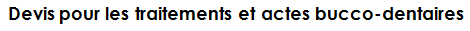 Date : valable jusqu’au :Description du traitement : .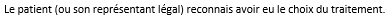 Signature du patient (ou de son représentant légal)			Signature du chirurgien-dentiste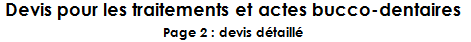 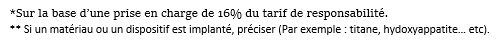 Votre en tête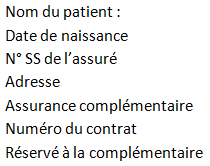 Origine du dispositif ⃝Aucun   ⃝ France   ⃝Europe + Suisse    ⃝Hors Europe, préciser :Montant des honoraires : DentDescription de l’acte  Matériau utilisé **Code CCAMGroupeHonorairesBase de Remboursement Reste à charge*Réservé à la complémentaireTotalTotal